みんなの尼崎大学　生活科学部　で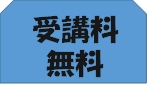 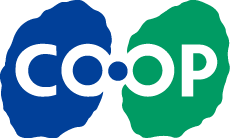 楽しく学びませんか～！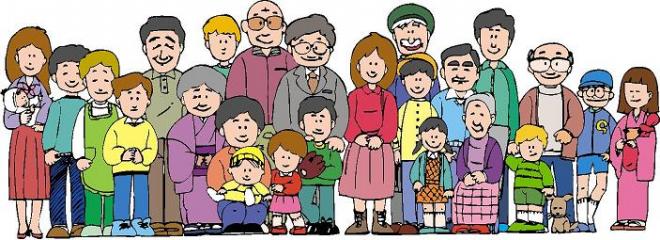 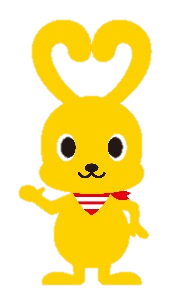 	～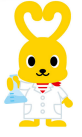 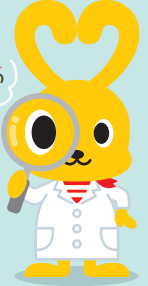 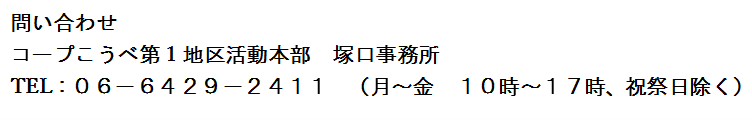 